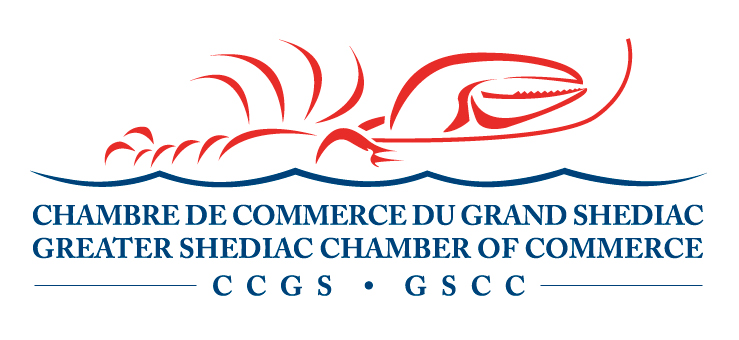 Offre d’emploiAgent/agente de gestion et développement des affaires (bilingue)RôleL’agent€ est principalement responsable du recrutement des membres, du maintien des relations et de toutes les communications avec les membres et les partenaires de la chambre. L’agent(€) est responsable du suivi avec le conseil d’administration. Cette personne fera la planification et l’organisation des activités de la chambre pour les membres.ResponsabilitésAdministratives et généralesGère les banques de données;Tenir à jour les sites Webs et les médias sociaux;Fournir des services administratifs;Assistance avec les rencontres, évènements, etc.MembresCoordonner les efforts de recrutement des membres et préparer le matériel de présentationIdentifier, rencontrer et éduquer les membres potentiels dans le but de les recruter en tant que membres;Mettre en œuvre et recevoir toutes les communications bilatérales avec les membres pour les tenir au courant des activités et de la formation;Maintenir toutes les relations avec les membres;Organiser et gérer les activités des membres, ce qui comprend la réservation de l’espace, l’organisation de la nourriture, les conférenciers, etc.;Organiser et gérer tous les évènements de la chambre, y compris, sans toutefois s’y limiter : le tournoi de golf, le Gala, salon d’emploi.QualificationsLa personne choisie doit :Être motivée et avoir un esprit d’équipe;Être très organisée et soucieuse du détail;Être articulée, sociable et à l’aise pour représenter la chambre dans divers contextes;Posséder des aptitudes à écrire et à parler en français et en anglais;Avoir de bonnes compétences en gestion du temps et la capacité à effectuer plusieurs tâches à la fois;Posséder de vastes compétences en informatique, notamment dans l’utilisation de programmes tels que Microsoft Word, Excel et de systèmes de base de données;Posséder des compétences en marketing et en design, notamment dans l’utilisation de programmes tels que Canvas ou/et Photoshop.ÉducationLe candidat doit détenir un diplôme universitaire ou un diplôme collégial en administration des affaires ou dans une discipline connexe.Conditions d’emploiLe poste à temps plein consiste en une semaine de travail de 35 heures avec diverses réunions internes les soirs et les fins de semaine à l’occasion;Lundi au jeudi (8h00 à 16h30) Vendredi (8h00 à 12h00)Permis de conduire de classe 5 en règle requise et doit avoir son propre moyen de transport;3 semaines de vacances par annéeLe salaire début à 40 000$Date limite pour postuler : Le jeudi, 12 janvier 2023 à 16 h00SVP nous faire parvenir votre curriculum vitae avec une lettre de présentation via courriel: 		chambrecommerceshediac@nb.aibn.com  